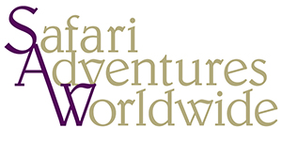 The Best of Southern Africa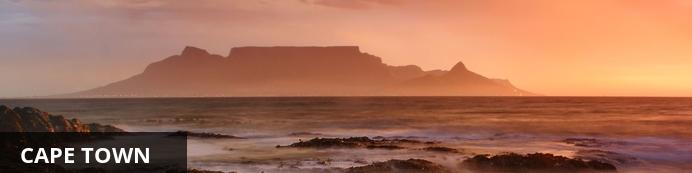 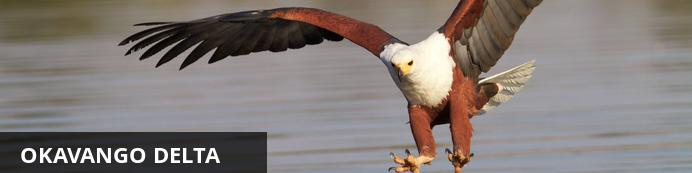 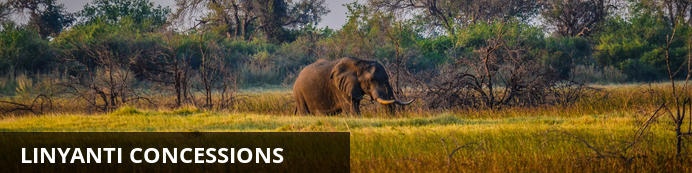 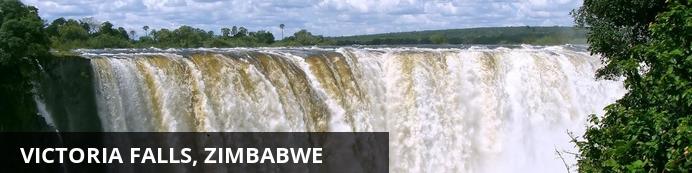 The Best of Southern AfricaCape Town - Okavango Delta - Linyanti Concessions - Victoria Falls, Zimbabwe
15 Days / 14 Nights

Date of Issue: 21 May 2018
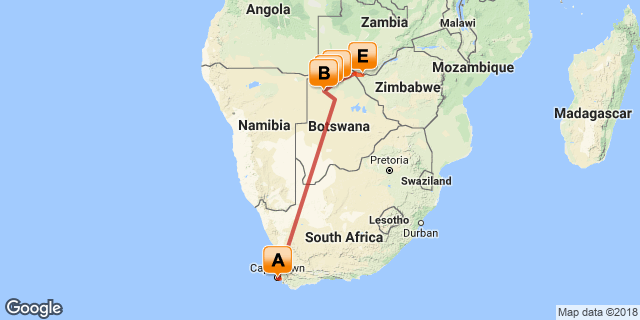 Click here to view your Digital ItineraryIntroductionTHE BEST OF SOUTHERN AFRICA - 14 NightsCape Town, Okavango Delta, Linyanti Concessions and Victoria Falls, ZimbabweKey
B&B: Bed and breakfast
FI: Fully inclusivePriceIncludedExcludedAdditional InformationDay 1-3: 	Cape Cadogan Boutique Hotel, Cape Town 	Cape TownResting at the confluence of the Indian and Atlantic Ocean, sandwiched between the slopes of the iconic Table Mountain and the glistening sapphire waters of Table Bay, the exceptionally scenic city of Cape Town is in a class of its own. Some cities boast rich culture, vibrant nightlife, a cosmopolitan atmosphere and extraordinary architecture, while others boast breathtaking landscapes and extraordinary natural wonders. Cape Town is lucky enough to be blessed with all of these attractions and so much more. With its bustling harbour, world-class beaches, top-notch vineyards, and its mountainous surroundings brimming with diverse flora and fauna, Cape Town consistently captivates the hearts of all who visit.     
Day ItineraryYou will be met at the Cape Town Interanational airport and transfered to your hotel in Cape Town. Over the next 3 days you will enjoy a trip to the Cape Winelands, a visit to Table Mountain (in which you will walk up, take in the beautiful view and catch the cable car down), and a tour of the Peninsula. For each of these outings, you will be met at your hotel in the morning by your driver and guide and driven to your activity for the day.Consultant NotesNo Notes AvailableOvernight: Cape Cadogan Boutique Hotel 	View iBrochureIdeally located just off bustling Kloof Street in a scenic suburb of Cape Town, Cape Cadogan Boutique Hotel is authentic Cape Town at its loveliest. With beauty, sophisticated charm and quirky personality in equal measure, this intimate hotel offers fifteen individually decorated bedrooms which marry a touch of yesteryear with contemporary chic and bohemian influence. Visitors can enjoy a comfortable lounge, a cozy breakfast room, as well as a peaceful in-house library and poolside area. This exceptionally unique boutique hotel boasts all the luxury you could hope for combined with some refreshingly warm, welcoming and personal hospitality. 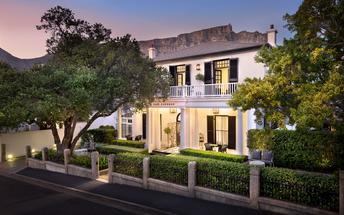 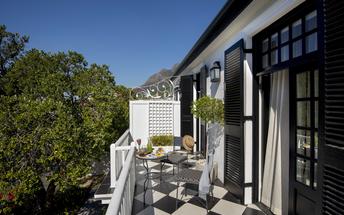 ActivitiesOptionalRecommendedBasis
Bed & BreakfastIncludedIncluded Not AvailableExcludedExcluded Not AvailableDay 4-6: 	Tubu Tree Camp, Okavango Delta 	Okavango DeltaSituated in the northwestern corner of Botswana, the Okavango Delta is a World Heritage Site as it is the largest inland delta in the world. The magnificent Okavango River sprawls out over the dry sands of the Kalahari Desert forming this flourishing waterlogged oasis featuring countless meandering waterways and crystal clear lagoons studded with water lilies, as well as fertile floodplains and reeded islands inhabited with abundant wildlife. The Okavango Delta stretches over 15000 square kilometres. Visitors can enjoy a number of wonderful activities such as game viewing, fishing, bird watching or taking an authentic guided Mokoro excursion through this wetland paradise in a traditional dugout canoe. Commonly spotted animals include: lion, rhino, leopard, giraffe, hippos, elephants, crocodiles and countless species of bird.




Day ItineraryOn the morning of day 4, you will be met at your hotel and driven to the Cape Town Airport to catch your onward flight to Botswana. Upon arrival into Maun International Airport, you will be met and taken to check-in for your short flight into the Okavango Delta, and then driven to Tubu Tree water camp, where you will spend the next 3 days viewing wildlife via dugout canoes, boats, day and night game drives and maybe even some walking if you so desire.Consultant NotesNo Notes AvailableOvernight: Tubu Tree Camp 	View iBrochureFrom its location on the western side of remote Hunda Island, Tubu Tree has easy access to a diverse range of habitats. Day and night game drives explore productive mopane and acacia woodlands, with Tubu Tree being well known for its leopard sightings. Wildlife movements vary with seasonal water levels, meaning that no two Tubu experiences are ever the same – but all are equally wonderful. 

Eight guest tents (including one designed for families) offer breathtaking floodplain views from their elevated positions. In addition to the drama and excitement of game drives, seasonally-available water activities facilitate a different pace and perspective. 

INSIDER'S TIP: Enjoy a drink at Tubu’s famous open-air bar under the shade of a marula tree.
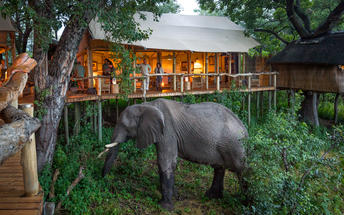 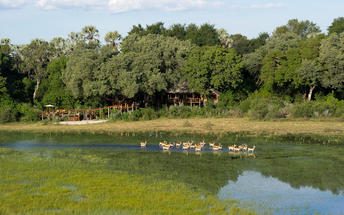 ActivitiesOptionalRecommendedBasis
Fully Inclusive
Drinks (Local Brands) IncludedIncludedIncluded Not AvailableExcludedExcluded Not AvailableDay 7-9: 	Vumbura Plains, Okavango Delta 	Okavango DeltaSee AboveDay ItineraryOn the morning of day 7, you will be driven to the airstrip and board your flight to the Vumbura Plains area where you will spend the next 3 days and nights on safari.Consultant NotesNo Notes AvailableOvernight: Vumbura Plains 	View iBrochureA modern-style safari camp that wouldn’t look out of place in an architecture magazine, Vumbura Plains is designed and operated in total empathy with its diverse surroundings. Partnerships with local communities in this region of the Okavango Delta have created empowerment opportunities while allowing guests access to its many treasures.

Fourteen light, airy guest rooms feature designer fittings and touches of unabashed luxury, including private plunge pools and salas, and indoor and outdoor showers. Safari activities focus on day and night game drives through a variety of game-rich terrains. Seasonal water activities can be very rewarding, to say nothing of a hot air balloon safari. 

INSIDER'S TIP: Secure a spot at the telescope for exceptional viewing of birds and wildlife. If you are lucky you may even catch a glimpse of the resident otter family! 
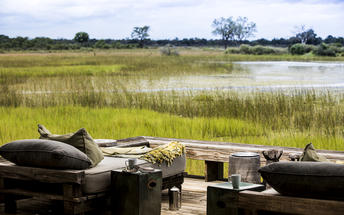 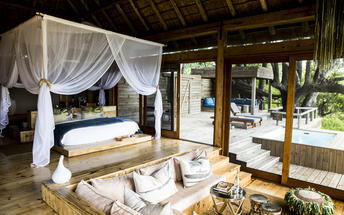 ActivitiesOptionalRecommendedBasis
Fully Inclusive
Drinks (Local Brands) IncludedIncludedIncluded Not AvailableExcludedExcluded Not AvailableDay 10-12: 	DumaTau Camp, Linyanti Concessions 	Linyanti ConcessionsThe Kwando-Linyanti river system is home to a series of private game reserves, known for their exotic animal species and luxury safari options. An abundance of wildlife roams freely between the woodland habitats, ancient floodplains and forests that make up these lush, unfenced reserves. The big game in this area increases dramatically during the dry season when the area hosts large herds of impala, blue wildebeest, giraffe and buffalo as well as the world’s highest density of elephant. Several packs of wild dog are found in the area and lion, leopard and cheetah are frequently sighted. Night drives allow for the discovery of nocturnal creatures such as civets, genets, honey badgers and spring hares. This vast, untamed wilderness is the perfect location for those seeking a unique African adventure in an exclusive and remote big game habitat.Day ItineraryOn the morning of day 10, you will be driven to the airstrip and catch your flight to the Linyanti Concession. Upon arrival you will be met by your guide and then transferred to DumaTau Camp. Consultant NotesNo Notes AvailableOvernight: DumaTau Camp 	View iBrochure‘DumaTau’ means ‘roar of the lion,’ but it is likely to be the elephants which make the greatest impression here. Its location in the Linyanti and on the banks of Osprey Lagoon position it squarely at the epicentre of Botswana’s elephant herds that are dotted across the northern regions. Other wildlife abounds, and there is a great variety of species to be seen in the contrasting habitats.

Eight twin guest tents and two family tents have views over the lagoon, and the floating sundowner deck symbolises the light footprint of a camp run solely on solar power. 

INSIDER'S TIP: The Linyanti is recognised as an IBA (Important Bird Area), so the hides and platforms in the area are ideal for bird watching and photographing wildlife. 
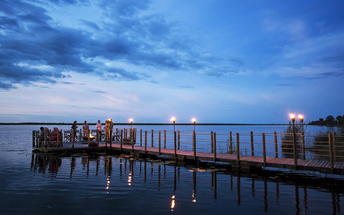 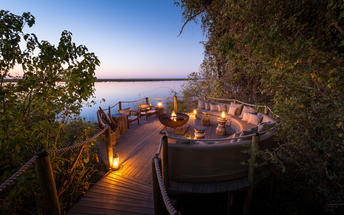 ActivitiesOptionalRecommendedBasis
Fully Inclusive
Drinks (Local Brands) IncludedIncludedIncluded Not AvailableExcludedExcluded Not AvailableDay 13: 	Victoria Falls Hotel, Victoria Falls, Zimbabwe 	Victoria Falls, ZimbabweResting on the southern banks of the Zambezi River at the western end of the eponymous falls, this popular tourist town is compact enough to walk around and makes an ideal base for travellers exploring the seventh wonder of the world, the unfathomably vast Victoria Falls. About two thirds of the falls can be viewed from the Zimbabwean side and, while the falls are undoubtedly the star attraction, the area provides both adventure seekers and sightseers with plenty of opportunities to warrant a longer stay. Popular activities include scenic flights over the falls in helicopters or micro lights, bungee jumping off the Victoria Falls Bridge, white-water rafting (seasonal), and day trips to Chobe National Park. The town itself offers some excellent accommodation and restaurant options as well as an eclectic variety of African curios and authentic art sold by friendly Zimbabwean locals who are wonderfully welcoming and eager to help you enjoy your stay. 
Day ItineraryOn the morning of day 13 you will return to the airstrip and board your flight for Kasane Airport. In Kasane you will go through customs and immigration, meet your guide and be diven to the Victoria Falls Hotel where you will be staying for the next 2 nights. In Victoria Falls we will organize a private tour of the falls and a sunset cruise on the Zambezi River. Your hotel will be within a short walk to the falls, so you can return and visit the falls at anytime you wish during your stay.Consultant NotesNo Notes AvailableOvernight: Victoria Falls Hotel 	View iBrochureThe Victoria Falls Hotel, popularly known as “the grand old lady of the Falls”, is situated in the Victoria Falls National Park, and is a member of the exclusive Leading Hotels of the World group. It is one of only three IS0-accredited hotels in Zimbabwe. The Edwardian-style five-star hotel combines the charm of the old with the convenience of the new. Set in lush tropical gardens with lily ponds, palm trees and semi-tropical shrubs, it provides the tranquillity and seclusion that many guests seek. The famous Victoria Falls are just a ten-minute walk away using the hotel’s private pathway, and “the smoke that thunders” or “Mosi-O-Tunya” in the local dialect, is clearly audible and visible from this luxurious landmark. 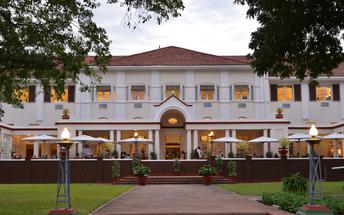 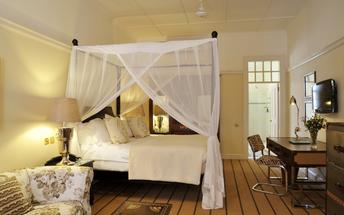 ActivitiesOptionalRecommendedBasis
Bed & BreakfastIncludedIncluded Not AvailableExcludedExcluded Not AvailableDay 14: 	Victoria Falls Hotel, Victoria Falls, Zimbabwe 	Day ItineraryNo Notes AvailableConsultant NotesNo Notes AvailableActivitiesOptionalRecommendedBasis
Bed & BreakfastIncludedIncluded Not AvailableExcludedExcluded Not AvailableDay 15: 	End of Itinerary 	Day ItineraryOn day 15 you will be driven by your guide to the Victoria Falls International Airport where you will check-in for your flight to Johannesburg and onward flight home.Consultant NotesNo Notes AvailableActivitiesOptionalRecommendedBasis
Bed & BreakfastIncludedIncluded Not AvailableExcludedExcluded Not AvailableTransportFlight InformationTransfersUrgent Contact NumbersService Provider DirectoryTerms and ConditionsSafari Adventures Worldwide Terms and ConditionsPAYMENT OPTIONS We accept payment via:wire transfercheckPAYMENT TERMS 35% non-refundable deposit at time of confirmation*Final balance is due 60 days prior to arrivalCANCELLATION POLICY Any cancellation of reservation must be in writing and shall only be effective upon its acknowledged receipt by The Company.In the event of a cancellation you will forfeit the deposit in total.If you cancel your trip after the final balance has been paid, the Safari rate is forfeited in full. AccommodationDestinationBasisDurationCape Cadogan Boutique HotelCape TownB&B3 NightsTubu Tree CampOkavango DeltaFI3 NightsVumbura PlainsOkavango DeltaFI3 NightsDumaTau CampLinyanti ConcessionsFI3 NightsVictoria Falls HotelVictoria Falls, ZimbabweB&B2 NightsDateFlightAirlineDeparture AirportTimeArrival AirportTimeClassRefScheduledCape Cadogan Boutique HotelMaun Airport [MUB]ScheduledMaun Airport [MUB]Tubu Tree CampScheduledTubu Tree CampVumbura PlainsScheduledVumbura PlainsDumaTau CampScheduledDumaTau CampKasane Airport [BBK]ScheduledVictoria Falls International Airport [VFA]OR Tambo International Airport [JNB]DateCompanyPick UpDrop OffTimeVehicleCape Town International Airport [CPT]Cape Cadogan Boutique HotelTransferKasane Airport [BBK]Victoria Falls HotelTransferVictoria Falls HotelVictoria Falls International Airport [VFA]TransferCompany NameTelephoneEmail AddressContact PersonSafari Adventures Worldwide(303)447-1195charles@safariadventuresworldwide.comCharles WilliamsService ProviderRef. NumberTelephoneAddressCape Cadogan Boutique Hotel+27 11 880 99925 Upper Union Street, Gardens Cape TownVictoria Falls HotelMallett Drive, 
Victoria Falls
Zimbabwe